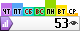 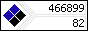 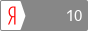 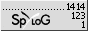 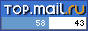 Дата последнего обновления страницы 17.08.2018
Сайт создан по технологии «Конструктор сайтов e-Publish»